Dienstag, der 5. Mai, 2020Donnerstag, der 7. Mai, 2020Jutro!!! Evo za ovaj tjedan: PRVI SAT – pogledati više puta – uz gledanje ponavljati naglas. https://www.youtube.com/watch?v=aA9qGx1ysw8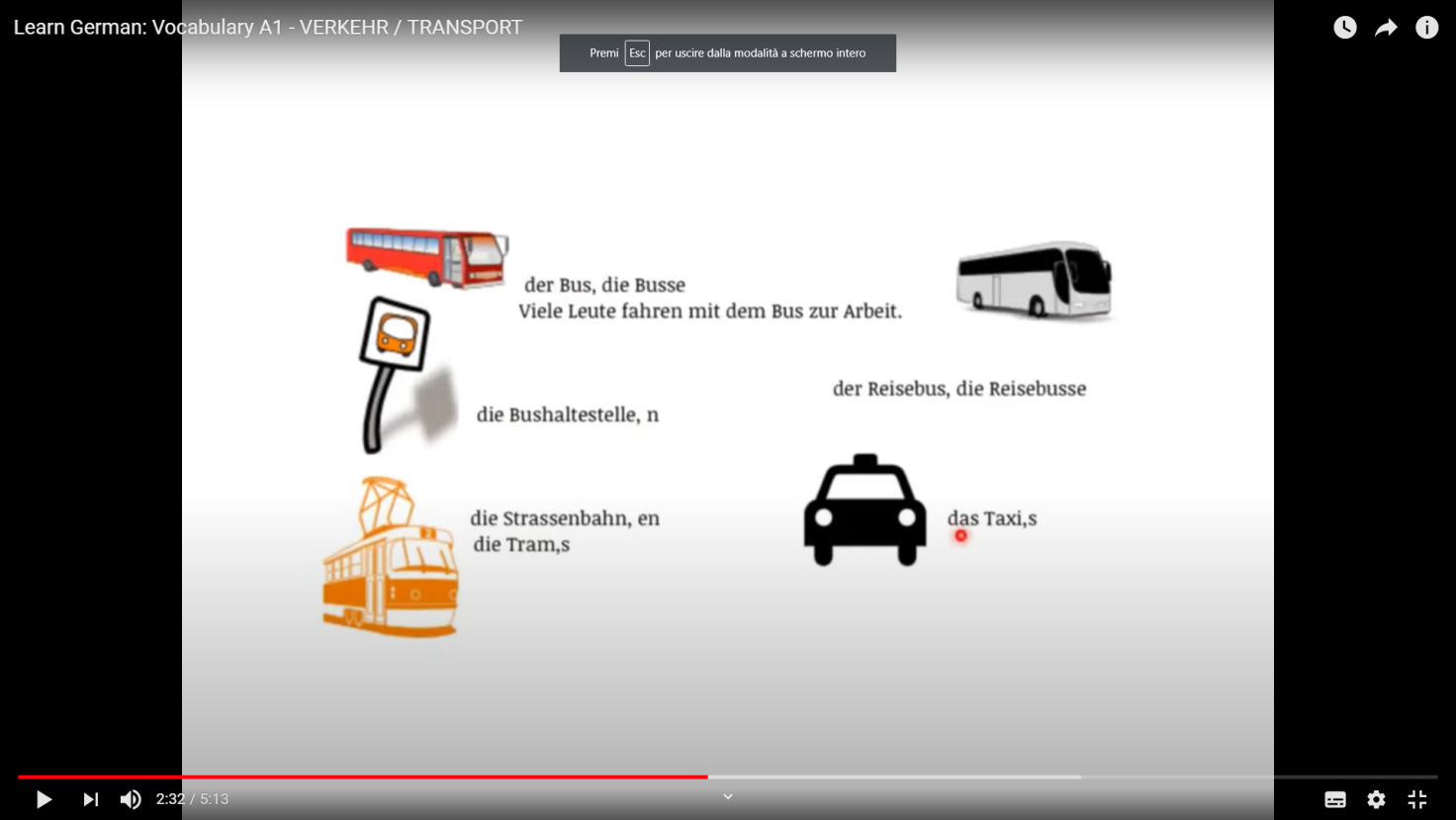 DRUGI SAT – provježbati zadatak na poveznici: https://wordwall.net/hr/resource/633862/verkehrsmittel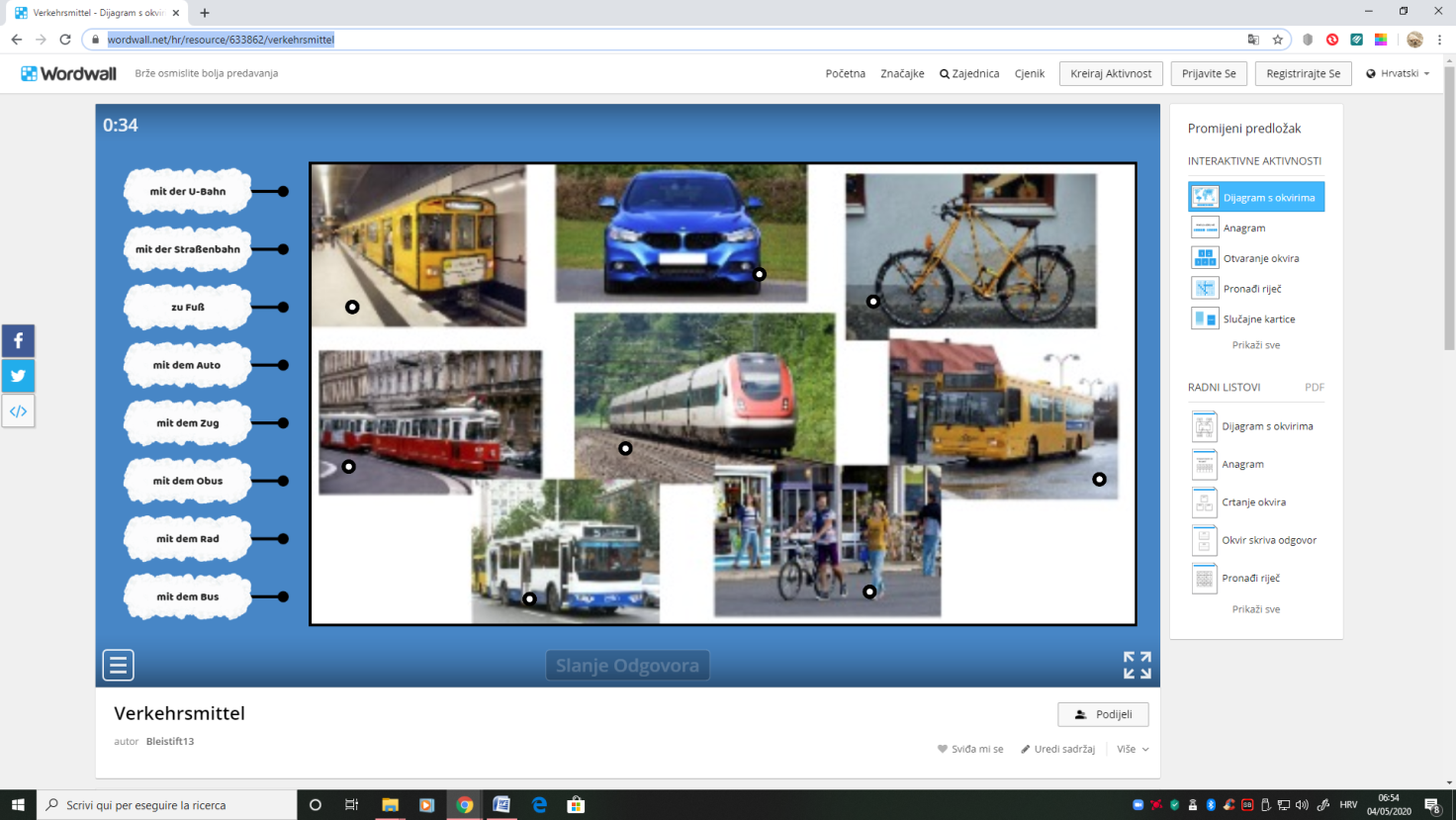 ____________________________________________ Ako negdje zapnete, pišite gdje ste zapeli! 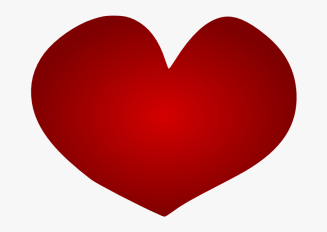 Viele Küsse und GrüsseMaja